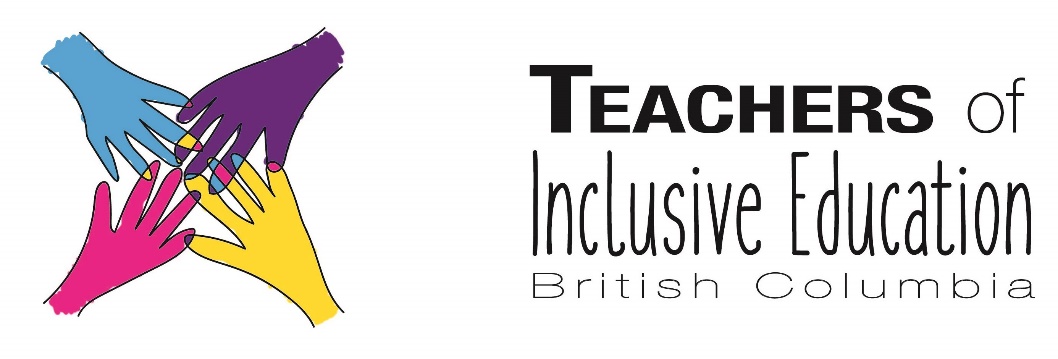 Thinking of starting a Local Chapter of theTeachers of Inclusive Education British Columbia PSA??This is all it takes:A start up committee of 5 to 6 teachersA meeting time and place to elect an executiveA membership open to all “inclusive educators” – many TIE-BC chapters are a combination of Learning Assistance and Inclusive Education teachersAn executive that includes TIE-BC MembersContact with the TIE-BC Membership/Chapter CoordinatorA constitution (examples available from the Membership/Chapter Coordinator)Local Chapters are provided with:A financial incentive of $150 for newly formed chapters and the reinstating of chapters that have been inactive for more than a yearA yearly grant of $200 for each local chapter that is recognized as a TIE-BC Chapter: must submit a Chapter Grant FormThe TIE-BC publication, “Crosscurrents” – an informative professional newsletter emailed to Provincial membersFinancial support for chapter delegate(s) to attend the Crosscurrents Conference and work as a Host/Cohost and assist with other dutiesOpportunities to participate and share in Professional Development activities Support for Regional or Local Conferences: must be approved to qualify for fundingA chance to liaise with other PSAs, the BCTF, universities, government ministries, and other organizations/businesses with related interestsLet us help you start a local Chapter!!Contact:  TIE-BC Membership and Chapters CoordinatorEmail:	tiebcmembers@gmail.com 